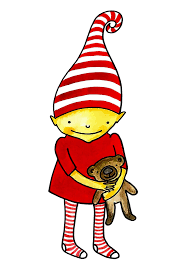 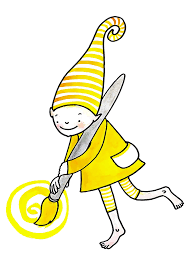 Učivo II.B na pondělí 16. 11. 2020ČJ: učebnice s. 41 - ústněM: pracovní sešit s. 42/2, 4, 5 + cestička                                   s. 43/4 + cestičkaPrezentace k on-line výuce budou vloženy na www.skolavpyzamu.cz a do souborů MS Teams.Od 18. 11. 2020 prezenční výuka ve škole dle následujícího rozvrhu: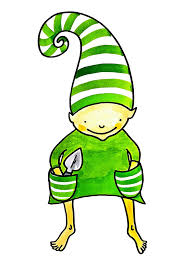 Pěkný týden přejeLucie Čeperová1.2.3.4.pondělíČJMPRVPČúterýČJMČT/PSHVstředaČJMAJČT/PSčtvrtekČJMPRVČTpátekČJMVVČT